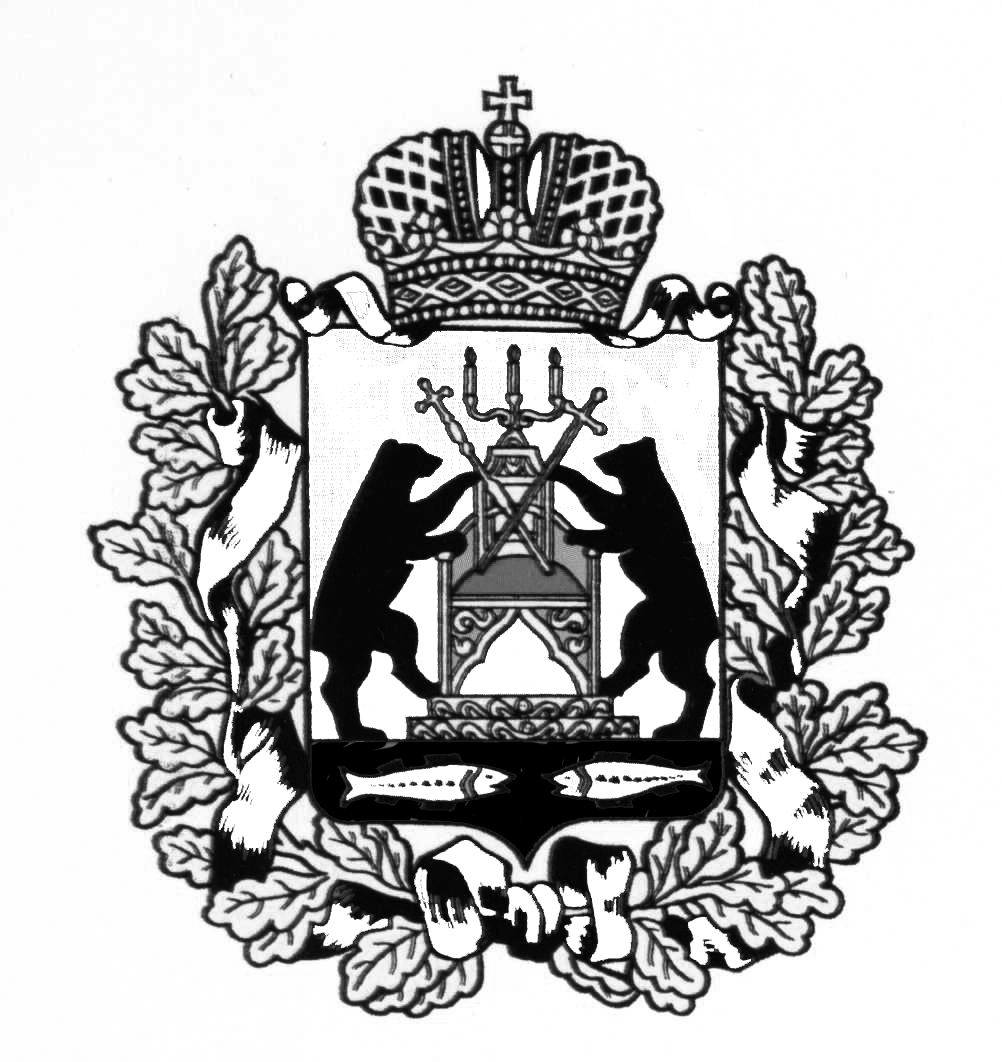 АДМИНИСТРАЦИЯ МОЛВОТИЦКОГО СЕЛЬСКОГОПОСЕЛЕНИЯПОСТАНОВЛЕНИЕ06.05.2015 № 29 с. МолвотицыО внесении изменений в постановление Администрации поселенияот 29.11.2013 № 85         Внести изменения в постановление Администрации Молвотицкого сельского поселения от 29.11.2013 № 85 «О  муниципальной программе противодействие коррупции в Администрации Молвотицкого сельского поселения на 2013-2015 годы» Администрация Молвотицкого сельского поселения ПОСТАНОВЛЯЕТ:    1.Изложить раздел «Мероприятия программы»  в следующий редакции:«МЕРОПРИЯТИЯ ПРОГРАММЫ«2.    Контроль за выполнением постановления возложить на   заместителя Главы Администрации   поселения.3. Опубликовать постановление в бюллетене « Официальный вестник Молвотицкого сельского поселения» и на официальном сайте Администрации поселения.Главасельского поселения                                                        Н.В.Никитин№п/пНаименование мероприятия   Наименование мероприятия   ИсполнительИсполнительСрок     
исполн-ения  Объем финансирования по годам (тыс. руб.)Объем финансирования по годам (тыс. руб.)Объем финансирования по годам (тыс. руб.)Объем финансирования по годам (тыс. руб.)Объем финансирования по годам (тыс. руб.)Объем финансирования по годам (тыс. руб.)Объем финансирования по годам (тыс. руб.)Объем финансирования по годам (тыс. руб.)Объем финансирования по годам (тыс. руб.)Объем финансирования по годам (тыс. руб.)Объем финансирования по годам (тыс. руб.)Объем финансирования по годам (тыс. руб.)Объем финансирования по годам (тыс. руб.)Объем финансирования по годам (тыс. руб.)Объем финансирования по годам (тыс. руб.)Объем финансирования по годам (тыс. руб.)Объем финансирования по годам (тыс. руб.)Объем финансирования по годам (тыс. руб.)Объем финансирования по годам (тыс. руб.)Объем финансирования по годам (тыс. руб.)№п/пНаименование мероприятия   Наименование мероприятия   ИсполнительИсполнительСрок     
исполн-ения  201320132013201320132013201320132013201420142014201420142014201420142014201420151.2.2.3.3.4.5.5.5.5.5.5.5.5.5.5.5.5.5.5.5.5.5.5.5.5.1. Организационно-правовые меры по реализации антикоррупционной политики                               1. Организационно-правовые меры по реализации антикоррупционной политики                               1. Организационно-правовые меры по реализации антикоррупционной политики                               1. Организационно-правовые меры по реализации антикоррупционной политики                               1. Организационно-правовые меры по реализации антикоррупционной политики                               1. Организационно-правовые меры по реализации антикоррупционной политики                               1. Организационно-правовые меры по реализации антикоррупционной политики                               1. Организационно-правовые меры по реализации антикоррупционной политики                               1. Организационно-правовые меры по реализации антикоррупционной политики                               1. Организационно-правовые меры по реализации антикоррупционной политики                               1. Организационно-правовые меры по реализации антикоррупционной политики                               1. Организационно-правовые меры по реализации антикоррупционной политики                               1. Организационно-правовые меры по реализации антикоррупционной политики                               1. Организационно-правовые меры по реализации антикоррупционной политики                               1. Организационно-правовые меры по реализации антикоррупционной политики                               1. Организационно-правовые меры по реализации антикоррупционной политики                               1. Организационно-правовые меры по реализации антикоррупционной политики                               1. Организационно-правовые меры по реализации антикоррупционной политики                               1. Организационно-правовые меры по реализации антикоррупционной политики                               1. Организационно-правовые меры по реализации антикоррупционной политики                               1. Организационно-правовые меры по реализации антикоррупционной политики                               1. Организационно-правовые меры по реализации антикоррупционной политики                               1. Организационно-правовые меры по реализации антикоррупционной политики                               1. Организационно-правовые меры по реализации антикоррупционной политики                               1. Организационно-правовые меры по реализации антикоррупционной политики                               1. Организационно-правовые меры по реализации антикоррупционной политики                               1.1Определение перечня специалистов Админист-рации поселения, реали-зующих полномочия        
с повышенным риском           
возникновения кор-рупции, на основе анализа их функций  Определение перечня специалистов Админист-рации поселения, реали-зующих полномочия        
с повышенным риском           
возникновения кор-рупции, на основе анализа их функций  Заместитель Главы Администрации поселенияЗаместитель Главы Администрации поселения2 квартал 2013 года--------------------1.2Разработка и принятие         
планов (мероприятий) противодействия        
коррупции                     для специалистов, реализующих   
полномочия с повышенным риском
возникновения коррупции     Разработка и принятие         
планов (мероприятий) противодействия        
коррупции                     для специалистов, реализующих   
полномочия с повышенным риском
возникновения коррупции     Заместитель Главы Администрации поселенияЗаместитель Главы Администрации поселения2 квартал 2013 года--------------------1.3Исполнение планов             
противодействия коррупции     
специалистами, реализующими   
полномочия с повышенным риском
возникновения коррупции       Исполнение планов             
противодействия коррупции     
специалистами, реализующими   
полномочия с повышенным риском
возникновения коррупции       специалисты, реализующие   
полномочия с повышенным риском
возникновения коррупции     специалисты, реализующие   
полномочия с повышенным риском
возникновения коррупции     2013 -2015 годы   --------------------1.4Анализ структуры              
правонарушений коррупционной  
направленности в  администрации поселения Анализ структуры              
правонарушений коррупционной  
направленности в  администрации поселения  заместитель Главы Администрации  поселения заместитель Главы Администрации  поселения2013 -2015 годы     --------------------2. Антикоррупционная экспертиза проектов нормативных правовых актов района                            2. Антикоррупционная экспертиза проектов нормативных правовых актов района                            2. Антикоррупционная экспертиза проектов нормативных правовых актов района                            2. Антикоррупционная экспертиза проектов нормативных правовых актов района                            2. Антикоррупционная экспертиза проектов нормативных правовых актов района                            2. Антикоррупционная экспертиза проектов нормативных правовых актов района                            2. Антикоррупционная экспертиза проектов нормативных правовых актов района                            2. Антикоррупционная экспертиза проектов нормативных правовых актов района                            2. Антикоррупционная экспертиза проектов нормативных правовых актов района                            2. Антикоррупционная экспертиза проектов нормативных правовых актов района                            2. Антикоррупционная экспертиза проектов нормативных правовых актов района                            2. Антикоррупционная экспертиза проектов нормативных правовых актов района                            2. Антикоррупционная экспертиза проектов нормативных правовых актов района                            2. Антикоррупционная экспертиза проектов нормативных правовых актов района                            2. Антикоррупционная экспертиза проектов нормативных правовых актов района                            2. Антикоррупционная экспертиза проектов нормативных правовых актов района                            2. Антикоррупционная экспертиза проектов нормативных правовых актов района                            2. Антикоррупционная экспертиза проектов нормативных правовых актов района                            2. Антикоррупционная экспертиза проектов нормативных правовых актов района                            2. Антикоррупционная экспертиза проектов нормативных правовых актов района                            2. Антикоррупционная экспертиза проектов нормативных правовых актов района                            2. Антикоррупционная экспертиза проектов нормативных правовых актов района                            2. Антикоррупционная экспертиза проектов нормативных правовых актов района                            2. Антикоррупционная экспертиза проектов нормативных правовых актов района                            2. Антикоррупционная экспертиза проектов нормативных правовых актов района                            2. Антикоррупционная экспертиза проектов нормативных правовых актов района                            2.1Организация и проведе-ние   в установленном порядке  антикорруп-ционной экспертизы  
проектов нормативных правовых актов, нормативных правовых  актов  поселения                                                   Организация и проведе-ние   в установленном порядке  антикорруп-ционной экспертизы  
проектов нормативных правовых актов, нормативных правовых  актов  поселения                                                   Специалисты (разработчи-ки) Администрации поселения  
Специалисты (разработчи-ки) Администрации поселения  
 2013 -2015 годы     ------------------112.2Размещение проектов   постановлений   и распо-ряжений Администрации  поселения,  решений   Совета депутатов посе-ления  на официальном сайте   Администрации  поселения в сети  Интернет                                 Размещение проектов   постановлений   и распо-ряжений Администрации  поселения,  решений   Совета депутатов посе-ления  на официальном сайте   Администрации  поселения в сети  Интернет                                 Уполномо-ченный специалист Администрации поселенияУполномо-ченный специалист Администрации поселения2013 -2015 годы     --------------------3. Внедрение антикоррупционных механизмов в рамках реализации кадровой политики. Антикоррупционное     образование                                                                                            3. Внедрение антикоррупционных механизмов в рамках реализации кадровой политики. Антикоррупционное     образование                                                                                            3. Внедрение антикоррупционных механизмов в рамках реализации кадровой политики. Антикоррупционное     образование                                                                                            3. Внедрение антикоррупционных механизмов в рамках реализации кадровой политики. Антикоррупционное     образование                                                                                            3. Внедрение антикоррупционных механизмов в рамках реализации кадровой политики. Антикоррупционное     образование                                                                                            3. Внедрение антикоррупционных механизмов в рамках реализации кадровой политики. Антикоррупционное     образование                                                                                            3. Внедрение антикоррупционных механизмов в рамках реализации кадровой политики. Антикоррупционное     образование                                                                                            3. Внедрение антикоррупционных механизмов в рамках реализации кадровой политики. Антикоррупционное     образование                                                                                            3. Внедрение антикоррупционных механизмов в рамках реализации кадровой политики. Антикоррупционное     образование                                                                                            3. Внедрение антикоррупционных механизмов в рамках реализации кадровой политики. Антикоррупционное     образование                                                                                            3. Внедрение антикоррупционных механизмов в рамках реализации кадровой политики. Антикоррупционное     образование                                                                                            3. Внедрение антикоррупционных механизмов в рамках реализации кадровой политики. Антикоррупционное     образование                                                                                            3. Внедрение антикоррупционных механизмов в рамках реализации кадровой политики. Антикоррупционное     образование                                                                                            3. Внедрение антикоррупционных механизмов в рамках реализации кадровой политики. Антикоррупционное     образование                                                                                            3. Внедрение антикоррупционных механизмов в рамках реализации кадровой политики. Антикоррупционное     образование                                                                                            3. Внедрение антикоррупционных механизмов в рамках реализации кадровой политики. Антикоррупционное     образование                                                                                            3. Внедрение антикоррупционных механизмов в рамках реализации кадровой политики. Антикоррупционное     образование                                                                                            3. Внедрение антикоррупционных механизмов в рамках реализации кадровой политики. Антикоррупционное     образование                                                                                            3. Внедрение антикоррупционных механизмов в рамках реализации кадровой политики. Антикоррупционное     образование                                                                                            3. Внедрение антикоррупционных механизмов в рамках реализации кадровой политики. Антикоррупционное     образование                                                                                            3. Внедрение антикоррупционных механизмов в рамках реализации кадровой политики. Антикоррупционное     образование                                                                                            3. Внедрение антикоррупционных механизмов в рамках реализации кадровой политики. Антикоррупционное     образование                                                                                            3. Внедрение антикоррупционных механизмов в рамках реализации кадровой политики. Антикоррупционное     образование                                                                                            3. Внедрение антикоррупционных механизмов в рамках реализации кадровой политики. Антикоррупционное     образование                                                                                            3. Внедрение антикоррупционных механизмов в рамках реализации кадровой политики. Антикоррупционное     образование                                                                                            3. Внедрение антикоррупционных механизмов в рамках реализации кадровой политики. Антикоррупционное     образование                                                                                            3.1 Организация работы по ведению базы данных об обращениях граждан и организаций по фактам коррупции, обеспечение  доступа равоохранитель-ных органов к данной базе           Организация работы по ведению базы данных об обращениях граждан и организаций по фактам коррупции, обеспечение  доступа равоохранитель-ных органов к данной базе          Уполномо-ченный специалист Администрации поселения Уполномо-ченный специалист Администрации поселения   2013 -2015 годы   --------------------3.2Организация проведения        
проверок на предмет полноты  и достовернос-ти сведений, представ-ленных гражданами,    
претендующими на замещение муниципаль-ных должностей,         
должностей  муниципаль-ной службы  поселения, сведений о доходах, имуществе и обязательс-твах имущественного 
характера лиц, замещаю-щих  муниципальные должности  поселения, должности  муниципаль-ной службы  поселения, членов семьи, включая супруга (супругу), их                 
несовершеннолетних детей,  соблюдению требований к служебно-му поведению        
и возникновению ситуаций,  приводящих к конфликту интересов в их деятельности   Организация проведения        
проверок на предмет полноты  и достовернос-ти сведений, представ-ленных гражданами,    
претендующими на замещение муниципаль-ных должностей,         
должностей  муниципаль-ной службы  поселения, сведений о доходах, имуществе и обязательс-твах имущественного 
характера лиц, замещаю-щих  муниципальные должности  поселения, должности  муниципаль-ной службы  поселения, членов семьи, включая супруга (супругу), их                 
несовершеннолетних детей,  соблюдению требований к служебно-му поведению        
и возникновению ситуаций,  приводящих к конфликту интересов в их деятельности    Уполномо-ченный специалист Администрации поселения Уполномо-ченный специалист Администрации поселения2013 - 2015 
годы     --------------------3.3Организация и реализа-ция  комплекса мер                 
по предотвращению конфликта интересов, в том числе после ухода  муниципального служащего  поселения с  муниципальной службы                        Организация и реализа-ция  комплекса мер                 
по предотвращению конфликта интересов, в том числе после ухода  муниципального служащего  поселения с  муниципальной службы                         Уполномо-ченный специалист Администрации поселения комиссия по соблюдению 
требований к служебному
поведению              
и урегулиро-ванию конф-ликта интересов     Уполномо-ченный специалист Администрации поселения комиссия по соблюдению 
требований к служебному
поведению              
и урегулиро-ванию конф-ликта интересов    2013 - 2015 
годы     --------------------3.4Оказание консультатив-ной  помощи  муници-пальным служащим          
 поселения по вопросам, связанным  с примене-нием на практике  общих принципов служебного   поведения  муниципаль-ных служащих          Оказание консультатив-ной  помощи  муници-пальным служащим          
 поселения по вопросам, связанным  с примене-нием на практике  общих принципов служебного   поведения  муниципаль-ных служащих          Уполномо-ченный специалист Администра-ции поселения Уполномо-ченный специалист Администра-ции поселения 2013 - 2015 
годы     --------------------3.5Организация проведения        
обучающих семинаров           
по вопросам противо-действия  коррупции, в том числе по  вопросам этики  муниципальной службы,  предотвращения конфликта  интересов, соблюдения служебного поведения            Организация проведения        
обучающих семинаров           
по вопросам противо-действия  коррупции, в том числе по  вопросам этики  муниципальной службы,  предотвращения конфликта  интересов, соблюдения служебного поведения            Уполномо-ченный специалист Администра-ции поселения Уполномо-ченный специалист Администра-ции поселения 2013 - 2015 
годы     ------11111111111---3.6Организация  проведения 
обучения (повышения  
квалификации)  по вопросам противодейст-вия  коррупции   муници-пальных  служащих  
Администрации поселенияОрганизация  проведения 
обучения (повышения  
квалификации)  по вопросам противодейст-вия  коррупции   муници-пальных  служащих  
Администрации поселенияГлава поселенияГлава поселения2013-2015 годы------44444444444---4. Оптимизация системы закупок для муниципальных нужд поселения   4. Оптимизация системы закупок для муниципальных нужд поселения   4. Оптимизация системы закупок для муниципальных нужд поселения   4. Оптимизация системы закупок для муниципальных нужд поселения   4. Оптимизация системы закупок для муниципальных нужд поселения   4. Оптимизация системы закупок для муниципальных нужд поселения   4. Оптимизация системы закупок для муниципальных нужд поселения   4. Оптимизация системы закупок для муниципальных нужд поселения   4. Оптимизация системы закупок для муниципальных нужд поселения   4. Оптимизация системы закупок для муниципальных нужд поселения   4. Оптимизация системы закупок для муниципальных нужд поселения   4. Оптимизация системы закупок для муниципальных нужд поселения   4. Оптимизация системы закупок для муниципальных нужд поселения   4. Оптимизация системы закупок для муниципальных нужд поселения   4. Оптимизация системы закупок для муниципальных нужд поселения   4. Оптимизация системы закупок для муниципальных нужд поселения   4. Оптимизация системы закупок для муниципальных нужд поселения   4. Оптимизация системы закупок для муниципальных нужд поселения   4. Оптимизация системы закупок для муниципальных нужд поселения   4. Оптимизация системы закупок для муниципальных нужд поселения   4. Оптимизация системы закупок для муниципальных нужд поселения   4. Оптимизация системы закупок для муниципальных нужд поселения   4. Оптимизация системы закупок для муниципальных нужд поселения   4. Оптимизация системы закупок для муниципальных нужд поселения   4. Оптимизация системы закупок для муниципальных нужд поселения   4. Оптимизация системы закупок для муниципальных нужд поселения   4.1Проведение контрольных мероприятий на предмет выявления коррупцио-генных факторов, связан-ных с реализацией полномочий в сфере размещения муниципальных закупок                      Проведение контрольных мероприятий на предмет выявления коррупцио-генных факторов, связан-ных с реализацией полномочий в сфере размещения муниципальных закупок                      Контрольно-счетная палата района(по согласо-ванию)Контрольно-счетная палата района(по согласо-ванию)2013 -2015 годы--------------------4.2Организация проведения работы по увеличению количества  открытых аукционов в общем объеме  размещенных заказов для  муниципа-льных нужд  поселения         Организация проведения работы по увеличению количества  открытых аукционов в общем объеме  размещенных заказов для  муниципа-льных нужд  поселения          Уполномоченный специалист администрации поселения Уполномоченный специалист администрации поселения 2013 – 2015 годы --------------------5. Антикоррупционный мониторинг      5. Антикоррупционный мониторинг      5. Антикоррупционный мониторинг      5. Антикоррупционный мониторинг      5. Антикоррупционный мониторинг      5. Антикоррупционный мониторинг      5. Антикоррупционный мониторинг      5. Антикоррупционный мониторинг      5. Антикоррупционный мониторинг      5. Антикоррупционный мониторинг      5. Антикоррупционный мониторинг      5. Антикоррупционный мониторинг      5. Антикоррупционный мониторинг      5. Антикоррупционный мониторинг      5. Антикоррупционный мониторинг      5. Антикоррупционный мониторинг      5. Антикоррупционный мониторинг      5. Антикоррупционный мониторинг      5. Антикоррупционный мониторинг      5. Антикоррупционный мониторинг      5. Антикоррупционный мониторинг      5. Антикоррупционный мониторинг      5. Антикоррупционный мониторинг      5. Антикоррупционный мониторинг      5. Антикоррупционный мониторинг      5. Антикоррупционный мониторинг      5.1Разработка нормативного       
правового акта         
о порядке проведения          
антикоррупционного мониторингаРазработка нормативного       
правового акта         
о порядке проведения          
антикоррупционного мониторингаУполномоченный специалист Администрации поселенияУполномоченный специалист Администрации поселенияIII квартал  
2013 года  --------------------5.2Размещение отчета о состоянии коррупции и реализации мер противо-действия коррупции на  официальном сайте Администрации  поселения в сети  Интернет, опубликование в местной газете                  Размещение отчета о состоянии коррупции и реализации мер противо-действия коррупции на  официальном сайте Администрации  поселения в сети  Интернет, опубликование в местной газете                  Уполномоченный специалист администрации поселения Уполномоченный специалист администрации поселения 2013 – 2015 годы   ----------------0.50.50.50.56. Антикоррупционная пропаганда и информирование населения  района о реализации государственной    политики в области противодействия коррупции в  поселении                                     6. Антикоррупционная пропаганда и информирование населения  района о реализации государственной    политики в области противодействия коррупции в  поселении                                     6. Антикоррупционная пропаганда и информирование населения  района о реализации государственной    политики в области противодействия коррупции в  поселении                                     6. Антикоррупционная пропаганда и информирование населения  района о реализации государственной    политики в области противодействия коррупции в  поселении                                     6. Антикоррупционная пропаганда и информирование населения  района о реализации государственной    политики в области противодействия коррупции в  поселении                                     6. Антикоррупционная пропаганда и информирование населения  района о реализации государственной    политики в области противодействия коррупции в  поселении                                     6. Антикоррупционная пропаганда и информирование населения  района о реализации государственной    политики в области противодействия коррупции в  поселении                                     6. Антикоррупционная пропаганда и информирование населения  района о реализации государственной    политики в области противодействия коррупции в  поселении                                     6. Антикоррупционная пропаганда и информирование населения  района о реализации государственной    политики в области противодействия коррупции в  поселении                                     6. Антикоррупционная пропаганда и информирование населения  района о реализации государственной    политики в области противодействия коррупции в  поселении                                     6. Антикоррупционная пропаганда и информирование населения  района о реализации государственной    политики в области противодействия коррупции в  поселении                                     6. Антикоррупционная пропаганда и информирование населения  района о реализации государственной    политики в области противодействия коррупции в  поселении                                     6. Антикоррупционная пропаганда и информирование населения  района о реализации государственной    политики в области противодействия коррупции в  поселении                                     6. Антикоррупционная пропаганда и информирование населения  района о реализации государственной    политики в области противодействия коррупции в  поселении                                     6. Антикоррупционная пропаганда и информирование населения  района о реализации государственной    политики в области противодействия коррупции в  поселении                                     6. Антикоррупционная пропаганда и информирование населения  района о реализации государственной    политики в области противодействия коррупции в  поселении                                     6. Антикоррупционная пропаганда и информирование населения  района о реализации государственной    политики в области противодействия коррупции в  поселении                                     6. Антикоррупционная пропаганда и информирование населения  района о реализации государственной    политики в области противодействия коррупции в  поселении                                     6. Антикоррупционная пропаганда и информирование населения  района о реализации государственной    политики в области противодействия коррупции в  поселении                                     6. Антикоррупционная пропаганда и информирование населения  района о реализации государственной    политики в области противодействия коррупции в  поселении                                     6. Антикоррупционная пропаганда и информирование населения  района о реализации государственной    политики в области противодействия коррупции в  поселении                                     6. Антикоррупционная пропаганда и информирование населения  района о реализации государственной    политики в области противодействия коррупции в  поселении                                     6. Антикоррупционная пропаганда и информирование населения  района о реализации государственной    политики в области противодействия коррупции в  поселении                                     6. Антикоррупционная пропаганда и информирование населения  района о реализации государственной    политики в области противодействия коррупции в  поселении                                     6. Антикоррупционная пропаганда и информирование населения  района о реализации государственной    политики в области противодействия коррупции в  поселении                                     6. Антикоррупционная пропаганда и информирование населения  района о реализации государственной    политики в области противодействия коррупции в  поселении                                     6.1Размещение информации         
о противодействии коррупции в органах  местного самоуправления поселения, разъяснений   
населению о порядке           
предоставления  муници-пальных услуг (функций) на официальном
сайте Администрации  поселения в сети Интернет, в официальном печатном издании    Размещение информации         
о противодействии коррупции в органах  местного самоуправления поселения, разъяснений   
населению о порядке           
предоставления  муници-пальных услуг (функций) на официальном
сайте Администрации  поселения в сети Интернет, в официальном печатном издании     Уполномо-ченный специалист Администрации поселения Уполномо-ченный специалист Администрации поселенияЕжеквартально, 2013 -2015 годы  ------------1,51,51,51,51,51,51,51,56.2Обеспечение опублико-вания сведений о численности лиц, замещающих муниципальные должности, должности муниципальной службы с указанием финансовых затрат на их содержание                Обеспечение опублико-вания сведений о численности лиц, замещающих муниципальные должности, должности муниципальной службы с указанием финансовых затрат на их содержание                 Уполномо-ченный специалист Администра-ции поселения             Уполномо-ченный специалист Администра-ции поселения             2013 – 2015 годы   -----------1,51,51,51,51,51,51,51,51,57.    Совершенствование системы учета муниципального имущества и оценки его использования7.    Совершенствование системы учета муниципального имущества и оценки его использования7.    Совершенствование системы учета муниципального имущества и оценки его использования7.    Совершенствование системы учета муниципального имущества и оценки его использования7.    Совершенствование системы учета муниципального имущества и оценки его использования7.    Совершенствование системы учета муниципального имущества и оценки его использования7.    Совершенствование системы учета муниципального имущества и оценки его использования7.    Совершенствование системы учета муниципального имущества и оценки его использования7.    Совершенствование системы учета муниципального имущества и оценки его использования7.    Совершенствование системы учета муниципального имущества и оценки его использования7.    Совершенствование системы учета муниципального имущества и оценки его использования7.    Совершенствование системы учета муниципального имущества и оценки его использования7.    Совершенствование системы учета муниципального имущества и оценки его использования7.    Совершенствование системы учета муниципального имущества и оценки его использования7.    Совершенствование системы учета муниципального имущества и оценки его использования7.    Совершенствование системы учета муниципального имущества и оценки его использования7.    Совершенствование системы учета муниципального имущества и оценки его использования7.    Совершенствование системы учета муниципального имущества и оценки его использования7.    Совершенствование системы учета муниципального имущества и оценки его использования7.    Совершенствование системы учета муниципального имущества и оценки его использования7.    Совершенствование системы учета муниципального имущества и оценки его использования7.    Совершенствование системы учета муниципального имущества и оценки его использования7.    Совершенствование системы учета муниципального имущества и оценки его использования7.    Совершенствование системы учета муниципального имущества и оценки его использования7.    Совершенствование системы учета муниципального имущества и оценки его использования7.    Совершенствование системы учета муниципального имущества и оценки его использования7.17.1Осуществление контрольных мероприятий за законностью и эффективностью распоряжения и управления муниципальной собственностью поселения: Осуществление контрольных мероприятий за законностью и эффективностью распоряжения и управления муниципальной собственностью поселения: Осуществление контрольных мероприятий за законностью и эффективностью распоряжения и управления муниципальной собственностью поселения: Осуществление контрольных мероприятий за законностью и эффективностью распоряжения и управления муниципальной собственностью поселения: Осуществление контрольных мероприятий за законностью и эффективностью распоряжения и управления муниципальной собственностью поселения: Осуществление контрольных мероприятий за законностью и эффективностью распоряжения и управления муниципальной собственностью поселения: Осуществление контрольных мероприятий за законностью и эффективностью распоряжения и управления муниципальной собственностью поселения: Осуществление контрольных мероприятий за законностью и эффективностью распоряжения и управления муниципальной собственностью поселения: Осуществление контрольных мероприятий за законностью и эффективностью распоряжения и управления муниципальной собственностью поселения: Осуществление контрольных мероприятий за законностью и эффективностью распоряжения и управления муниципальной собственностью поселения: Осуществление контрольных мероприятий за законностью и эффективностью распоряжения и управления муниципальной собственностью поселения: Осуществление контрольных мероприятий за законностью и эффективностью распоряжения и управления муниципальной собственностью поселения: Осуществление контрольных мероприятий за законностью и эффективностью распоряжения и управления муниципальной собственностью поселения: Осуществление контрольных мероприятий за законностью и эффективностью распоряжения и управления муниципальной собственностью поселения: Осуществление контрольных мероприятий за законностью и эффективностью распоряжения и управления муниципальной собственностью поселения: Осуществление контрольных мероприятий за законностью и эффективностью распоряжения и управления муниципальной собственностью поселения: Осуществление контрольных мероприятий за законностью и эффективностью распоряжения и управления муниципальной собственностью поселения: Осуществление контрольных мероприятий за законностью и эффективностью распоряжения и управления муниципальной собственностью поселения: Осуществление контрольных мероприятий за законностью и эффективностью распоряжения и управления муниципальной собственностью поселения: Осуществление контрольных мероприятий за законностью и эффективностью распоряжения и управления муниципальной собственностью поселения: Осуществление контрольных мероприятий за законностью и эффективностью распоряжения и управления муниципальной собственностью поселения: Осуществление контрольных мероприятий за законностью и эффективностью распоряжения и управления муниципальной собственностью поселения: Осуществление контрольных мероприятий за законностью и эффективностью распоряжения и управления муниципальной собственностью поселения: Осуществление контрольных мероприятий за законностью и эффективностью распоряжения и управления муниципальной собственностью поселения: 7.1.17.1.1Проведение проверки соблюдения порядка приватизации объектов недвижимости, находящих-ся в муниципальной собственностиПроведение проверки соблюдения порядка приватизации объектов недвижимости, находящих-ся в муниципальной собственностиКонтроль-но-счетная палата района (по согласованию)  2013-2015 годы 2013-2015 годы-------------------7.1.27.1.2Проведение проверки законности выделения земельных участков в собственность или в аренду, находящихся в муниципальной собственности  поселенияПроведение проверки законности выделения земельных участков в собственность или в аренду, находящихся в муниципальной собственности  поселенияКонтроль-но-счетная палата района (по согласованию) 2013-2015 годы 2013-2015 годы-------------------8.8.Иные меры по профилактике коррупции и повышению эффективности противодействия коррупцииИные меры по профилактике коррупции и повышению эффективности противодействия коррупцииИные меры по профилактике коррупции и повышению эффективности противодействия коррупцииИные меры по профилактике коррупции и повышению эффективности противодействия коррупцииИные меры по профилактике коррупции и повышению эффективности противодействия коррупцииИные меры по профилактике коррупции и повышению эффективности противодействия коррупцииИные меры по профилактике коррупции и повышению эффективности противодействия коррупцииИные меры по профилактике коррупции и повышению эффективности противодействия коррупцииИные меры по профилактике коррупции и повышению эффективности противодействия коррупцииИные меры по профилактике коррупции и повышению эффективности противодействия коррупцииИные меры по профилактике коррупции и повышению эффективности противодействия коррупцииИные меры по профилактике коррупции и повышению эффективности противодействия коррупцииИные меры по профилактике коррупции и повышению эффективности противодействия коррупцииИные меры по профилактике коррупции и повышению эффективности противодействия коррупцииИные меры по профилактике коррупции и повышению эффективности противодействия коррупцииИные меры по профилактике коррупции и повышению эффективности противодействия коррупцииИные меры по профилактике коррупции и повышению эффективности противодействия коррупцииИные меры по профилактике коррупции и повышению эффективности противодействия коррупцииИные меры по профилактике коррупции и повышению эффективности противодействия коррупцииИные меры по профилактике коррупции и повышению эффективности противодействия коррупцииИные меры по профилактике коррупции и повышению эффективности противодействия коррупцииИные меры по профилактике коррупции и повышению эффективности противодействия коррупцииИные меры по профилактике коррупции и повышению эффективности противодействия коррупцииИные меры по профилактике коррупции и повышению эффективности противодействия коррупции8.1.8.1. Сбор, обобщение и внесение предложений по устранению коррупционных факторов, препятствующих созданию благоприятных условий для привлечения инвестиций Сбор, обобщение и внесение предложений по устранению коррупционных факторов, препятствующих созданию благоприятных условий для привлечения инвестиций  Замести-тель Главы администрации поселения 2013-2015 годы 2013-2015 годы-------------------8.2.8.2.Подготовка отчета по результатам мониторинга разработки и внедрения административных регла-ментов муниципальных функций (услуг) испол-няемых (предоставляемых) органами местного самоуправления поселенияПодготовка отчета по результатам мониторинга разработки и внедрения административных регла-ментов муниципальных функций (услуг) испол-няемых (предоставляемых) органами местного самоуправления поселенияУполномоченный специали-ст Адми-нистрации поселения2013 – 2015 годы2013 – 2015 годы------------0,50,50,50,50,50,50,58.3.8.3.Проведение работы по организации предоставления муниципальных услуг в электронной формеПроведение работы по организации предоставления муниципальных услуг в электронной форме  Замести-тель Главы Администрации поселения     2013 – 2015 годы2013 – 2015 годы-------------------ИТОГО ПО ПРОГРАММЕ:ИТОГО ПО ПРОГРАММЕ:ИТОГО ПО ПРОГРАММЕ:ИТОГО ПО ПРОГРАММЕ:ИТОГО ПО ПРОГРАММЕ:ИТОГО ПО ПРОГРАММЕ:ИТОГО ПО ПРОГРАММЕ:---------5555555555